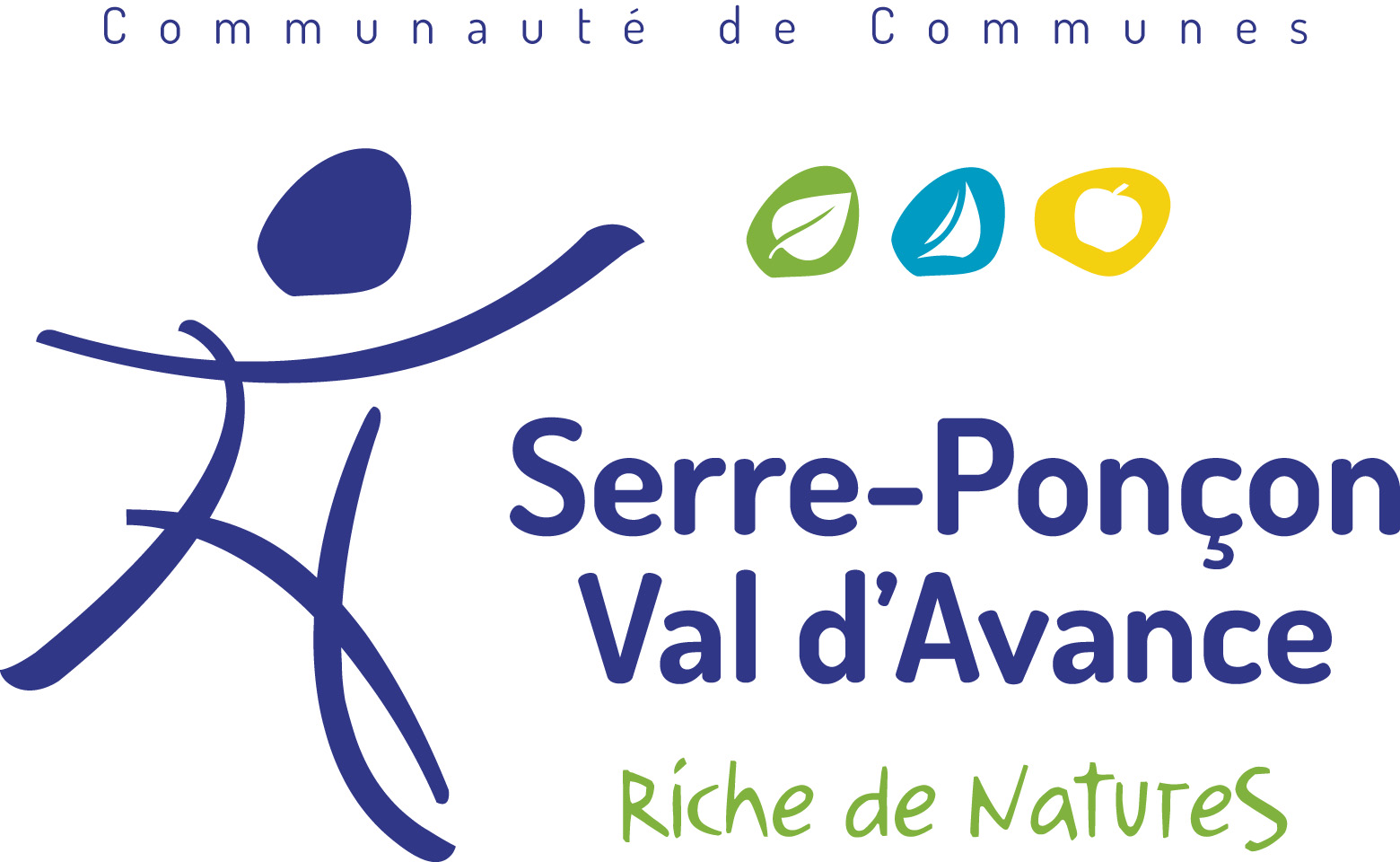 PROCURATION CONSEIL COMMUNAUTAIREJe soussigné(e), Madame, Monsieur : ……………………………………………donne pouvoir à Madame, Monsieur : ……………………………………………pour me représenter et voter sur l’ensemble des questions qui seront débattues lors du conseil communautaire du ………………………………………….. Pour valoir ce que de droit,Fait à ……………………, le ………………….« Bon pour pouvoir » et signature33 rue de la Lauzière - 05230 La Bâtie-NeuveTél : 04 92 50 20 50 - Fax : 04 92 50 21 65secretariat@ccspva.com